HRAST    I   JELAJesen došla i mraz pao.Hrast se jeli tužit stao.Tvoje grane još zelene  ,moje lišće žuti, vene.Jela šapnu – Brate šutii obuci plašt svoj žuti.Zima došla i snijeg pao.Hrast  je tiho zaplakao.Jela šapnu- Miruj hraste,kad dolete prve laste,zemljica će plač tvoj  čuti,lišćem će te odjenuti.                                                      Vesna    Parun 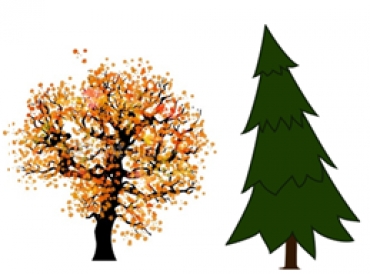 